Minutes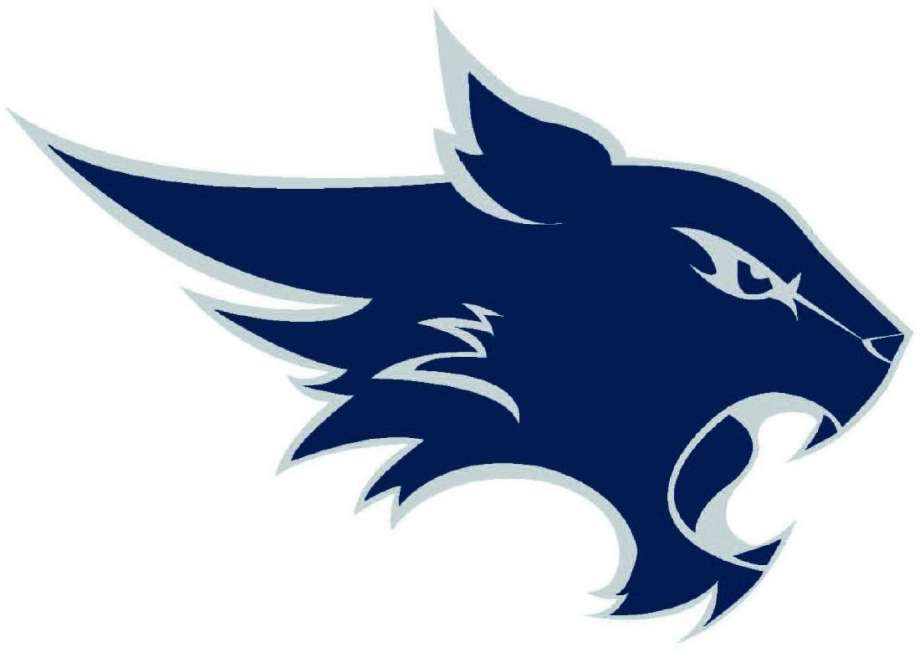 TMHS PTOMay 14, 2019Call to orderThe meeting was called to order by Rosalie Brown at 6:30.In attendanceRosalie Brown, Lynda Kersh, Sharon Box, Shannon Lewis, Gloria Tann, Michelle Seveney, Carrie Teague, Robin LaRue, Jennifer Riker, Kiersten Mason, Dawn Rodriguez, and Nichole Moore.Committee ReportsPresident Voted to approve board for 2019-2020.	President – Rosalie Brown	Vice President (Concessions) – Gloria Tann	Vice President (Reward and Recognition) – Carrie Teague	Vice President (Membership) – Robin LaRue	Secretary – Sharon Box	Treasurer – Lynda Kersh	Hospitality – Michelle Seveney	Spirit Nights – Tracy Fletcher	Volunteer Coordinator – Jennifer Riker	Communications – Shannon Lewis	Homecoming Shoe Room – Jennifer Riker	AP Test Hall Monitor Coordinator – Dawn RodriguezSecretaryApril meeting minutes were approved.  Carrie motioned and Lynda seconded.TreasurerApril budget was approved.  Michelle motioned and Robin seconded.Remaining expenses for the year include a donation to the Tomball Scholarship Fund, gifts for National Merit Scholars, Sonic drinks (Hospitality), and a donation to the school in June. Let Lynda know if you have any budget change requests.Concessions First volleyball games are at the beginning of August!A sign-up genius will be sent out to fill concessions shifts throughout the year.  Everyone should plan to help.Family/ Staff MembershipNo items to report.Volunteer CoordinatorNo items to report.HospitalityPanera bagel draw winner for April is Laura Higley.Sonic drinks for teachers will be May 24th.  Still need an additional volunteer to assist with set-up.Teacher “snack day” in April was a success!CommunicationsNo items to report.Spirit NightsNo items to report.Reward and RecognitionWill be mindful of calendar dates when planning lunches for next year.Looking for a “buyer” for the 3 reward lunches and also a volunteer to shadow Carrie in the reward/ recognition role and take on this responsibility the following year.  AP Testing VolunteersHall monitors still needed for remaining AP testing dates.  Volunteers needed May 15-16 and May 22-23.  Please consider filling in where you can.Next MeetingTuesday, June 4 at 1:00. 
AdjournmentMeeting adjourned at 6:50.